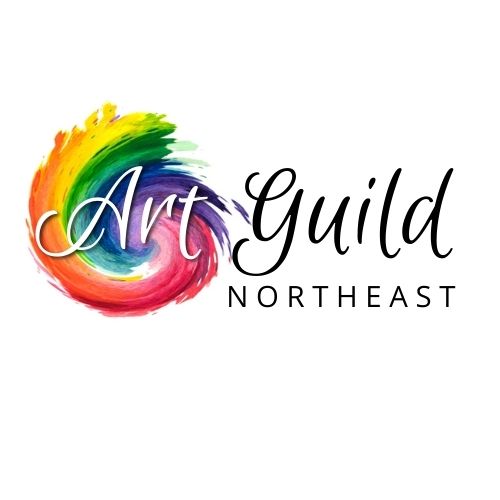 WORKSHOP/CLASS TITLE:Is this a  one-time class or	 series of classes, weekly or  monthly   How many? ________DATES (include what day of the week):BEGINNING/END TIME:LOCATION:REGISTRATION COST FULL SERIES:  	MEMBERSHIP $     		NON-MEMBERS $SINGLE CLASS SIGN UP COST: 		MEMBERSHIP $     		NON-MEMBERS $REGISTRATION LIMIT: REGISTRATION MINIMUM: 	(Cost of location + Cost of Instructor + EC Fee ($50) / member registration fee)REGISTRATION DEADLINE DATE:WORKSHOP/CLASS COORDINATOR:INSTRUCTOR NAME:		 ADDRESS:		 EMAIL:		 PHONE: INSTRUCTOR’S FEE: Instructor will accept a reduced fee to allow the Guild to break even.    Yes       No
If NO, then the class will be cancelled if the minimum number of registrations is not met.COORDINATORS SIGNATURE: ________________________________________________INSTRUCTOR’S SIGNATURE: __________________________________________________